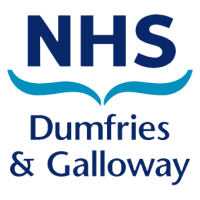 NHS E-mail address request form for new users:Signature: FOR GOOD GOVERNANCE THE COMPLETED FORM SHOULD BE EMAILED VIA A VALIDnhs.scot ACCOUNT (YOUR MANAGER, OR GENERIC PHARMACY EMAIL ADDRESS.)Please return completed form to dg.dop@nhs.scotTitleFirst NameLast NameEmail address (personal)Phone (work)Phone (personal)Post (Pharmacist, Locum, PA, PT)Registration body (if applicable)Registration number (if applicable)Start date: Location (Main Contractor Code)Please confirm that you have read and the document “TERMS OF USE FOR NHS MAIL”   